Hi everyone,Here are a few quick updates for this week:ADOPTION SPECIAL: We are having a Dog Days of Summer adoption special today and tomorrow. All adult dogs are $99.ADOPTION EVENT: We are having an off site adoption event at the Georgetown Township Library tomorrow from 1-3.OUTDOOR PLANTERS: We are looking for a large outdoor planter or some sort of raised garden bed that we can use to plant some veggies for our small animals. If anyone happens to have an extra, or know someone that does, please let me know.TRANSPORTS: Our next scheduled transport is coming from Tipton on Monday morning. Our next ASPCA transport iwill be June 30.HUDDLE: A reminder that huddle is now an in person daily occurrence. Notes from each meeting will be sent to all staff or included in this email on Fridays.EXTREME TEMPS: Please remember to keep dog walks short over the next week or so while we are experiencing this hot and humid weather. Pavement and asphalt will be extremely hot as well. Offer lots of cool water!WEBINAR: Here is the link to a webinar on overcoming adoption barriers. Clare Calleson from Maddie's Fund is the leader of the national working group that I am a part of and we have been working on adoption and transport toolkits over the last several months. This webinar is a great one to watch, whether you work in adoptions or not.https://www.humananimalsupportservices.org/webinars/overcoming-adoption-barriers-where-marketing-meets-policy/?utm_source=Overcoming%20Adoption%20Barriers%20Webinar%20Replay&utm_medium=email&utm_campaign=Overcoming%20Adoption%20Barriers%20Webinar%20ReplayWishing everyone a fantastic weekend! Please do at least one thing that brings you joy. (And is not work related)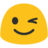 Best,Holly